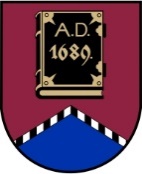 ALŪKSNES NOVADA PAŠVALDĪBAreģistrācijas numurs  90000018622DĀRZA IELĀ 11, ALŪKSNĒ,  ALŪKSNES NOVADĀ, LV – 4301, TĀLRUNIS 64381496, E-PASTS: dome@aluksne.lvA/S „SEB banka”, KODS: UNLALV2X, KONTS Nr.LV58UNLA0025004130335SAISTOŠIE NOTEIKUMI Alūksnē2020. gada 28. decembrī					                                    Nr.28/2020APSTIPRINĀTIar Alūksnes novada domes28.12.2020. lēmumu Nr.329	          (protokols Nr. 19, 15.punkts)Grozījumi Alūksnes novada domes 2017. gada 28.septembra saistošajos noteikumos Nr. 19/2017 “Alūksnes novada teritorijas, ēku/būvju un apstādījumu kopšanas un uzturēšanas saistošie noteikumi”Izdoti saskaņā ar  likuma “Par pašvaldībām”43. panta pirmās daļas 5., 6. un 9.punktu, Ministru kabineta 2014. gada 2.septembra noteikumu Nr. 529 “Ēku būvnoteikumi”7.7.apakšpunktuIzdarīt Alūksnes novada domes 2017. gada 28.septembra saistošajos noteikumos Nr. 9/2017 “Alūksnes novada teritorijas, ēku/būvju un apstādījumu kopšanas un uzturēšanas saistošie noteikumi” šādus grozījumus:Izteikt saistošo noteikumu nosaukumu šādā redakcijā:“Par Alūksnes novada teritorijas, ēku/būvju, koku un apstādījumu kopšanu, uzturēšanu un aizsardzību”.Izteikt 1.punktu šādā redakcijā: “1. Saistošie noteikumi nosaka Alūksnes novada teritorijas, ēku/būvju, koku un apstādījumu kopšanas, uzturēšanas un aizsardzības kārtību”.Papildināt 4.punktu ar 4.6. apakšpunktu šādā redakcijā:“4.6. stādīt kokus, krūmus un puķes bez saskaņojuma ar pašvaldības ainavu arhitektu”.Izteikt 5.1. apakšpunktu šādā redakcijā:“5.1. glabāt būvniecības un sadzīves atkritumus, malku, metāllūžņus un citus priekšmetus uz ietvēm, brauktuvēm un priekšpagalmos, sarkano līniju zonās, kā arī citās koplietošanas vietās”.Papildināt saistošos noteikumus ar jaunu II.1 nodaļu šādā redakcijā:“II.1 Koku un apstādījumu aizsardzība būvdarbu laikā5.1 Būvdarbu laikā:5.11. koku norobežojums uzstādāms gar koku optimālo (stumbra diametrs x 20) sakņu aizsardzības zonu. Norobežošanā jālieto žogs, kura augstums sasniedz vismaz 2 m;5.12. koku stumbru aizsardzībai minimālajā (stumbra diametrs x 10) sakņu aizsardzības zonā uzstādāmi nožogojumi ar vismaz 2 m augstiem un 20-30 mm bieziem dēļu vairogiem;5.13. nav pieļaujama koku stumbru apbēršana ilgāk par 10 dienām vai grunts/augsnes norakšana ap stumbru. Par būtisku grunts/augsnes līmeņa pazemināšanu vai paaugstināšanu tiek uzskatīta grunts/augsnes slāņa biezuma izmaiņa vairāk nekā par 20 cm salīdzinājumā ar esošo;5.14. bez pašvaldības saskaņošanas rakšanas darbi ir aizliegti:5.14.1. potenciālā dižkoka vainaga zonā dziļāk par 0,3 m;5.14.2. koku kritiskajā sakņu aizsardzības zonā (stumbra diametrs x 5);5.15. nav pieļaujami koku stumbru mehāniskie bojājumi;5.16. inženierkomunikāciju būvdarbi veicami nebojājot koka saknes. Ja darbu veikšanas gaitā saknes tiek bojātas, tad starp atraktajām saknēm piepildāms mēslojums, minerālvielas un auglīga augsne. Atraktās saknes ir sargājamas no izžūšanas. Sausā laikā ir nodrošināma koku laistīšana, nepieļaujot augsnes izskalošanu.;5.2 Ja paredzama sakņu apjoma samazināšana, veicama vainaga kopšana, zaru zāģēšana, tad darbi veicami profesionāla arborista uzraudzībā.5.3 Koku un apstādījumu aizsardzības pasākumi un izmaiņas, kas rodas būvdarbu laikā un skar koku un apstādījumu aizsardzības pasākumus, ir saskaņojami ar pašvaldības ainavu arhitektu.Domes priekšsēdētājs								A.DUKULISAlūksnes novada domes saistošo noteikumu“Grozījumi Alūksnes novada domes 2017. gada 28.septembra saistošajos noteikumos Nr. 19/2017 “Alūksnes novada teritorijas, ēku/būvju un apstādījumu kopšanas un uzturēšanas saistošie noteikumi”” paskaidrojuma rakstsDomes priekšsēdētājs								A.DUKULIS raksta sadaļasNorādāmā informācija1. Projekta nepieciešamības pamatojumsSaistošo noteikumu projekta “Grozījumi Alūksnes novada domes 2017. gada 28.septembra saistošajos noteikumos Nr. 19/2017 “Alūksnes novada teritorijas, ēku/būvju un apstādījumu kopšanas un uzturēšanas saistošie noteikumi””, turpmāk – saistošie noteikumi, mērķis ir noteikt koku un apstādījumu aizsardzību būvdarbu laikā. 2. Īss projekta satura izklāstsSaistošie noteikumi papildināti ar jaunu nodaļu par koku un apstādījumu aizsardzību būvdarbu laikā, kā arī nosacījumu, ka publisko apstādījumu teritorijā aizliegts stādīt kokus, krūmus un puķes bez saskaņojuma ar pašvaldības ainavu arhitektu. Papildināts nosacījums, ka Alūksnes novada teritorijā uz ietvēm, brauktuvēm, priekšpagalmos, sarkano līniju zonās, kā arī citās koplietošanas vietās aizliegts glabāt būvniecības un sadzīves atkritumus.3. Informācija par plānoto projekta ietekmi uz pašvaldības budžetuSaistošo noteikumu projekts neietekmē pašvaldības budžetu.4. Informācija par plānoto projekta ietekmi uz uzņēmējdarbības vidi pašvaldības teritorijāSaistošo noteikumu projekts uzņēmējdarbības vidi neietekmē.5. Informācija par administratīvajām procedūrāmSaistošo noteikumu projekts neparedz jaunas no esošā regulējuma atšķirīgas administratīvās procedūras.6. Informācija par konsultācijām ar privātpersonāmKonsultācijas nav notikušas.7. Cita informācijaNav.